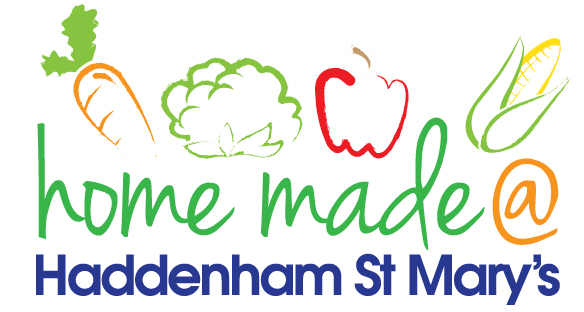 MENU – week commencing 14/10/2019MondayAround the worldTuesdayFamily FavouritesWednesdayWonderful RoastThursdayJulie’s JacketsFridayFish FridayLunchTurkey curry and riceTacos, rice and salad Roast beef with all the trimmings and gravyJacket potato with a choice of toppingsFish burgers, potato lattice and peasVegetarian optionVegetable curry and riceVeggie tacos, rice and saladQuorn roast with all the trimmingsJacket potato with a choice of toppingsVegetable slice, potato lattice and peasDessertMandarin segmentsMousseFresh fruitCarrot cakeOat and raisin cookieFree FromoptionTurkey curry and riceMandarin segmentsTacos, rice and saladMousse/yoghurtRoast beef with all the trimmings and gravyFresh fruitJacket potato with a choice of toppingsCakeFish fingers, chips and peasBiscuitAll meals will contain or be served with at least one portion of vegetables.All hot puddings will be accompanied by custard or cream.All roast dinners, sausage & mash and pie dishes will have the option of extra gravy.All children will also be offered bread, a piece of fruit and a drink of milk or water with their main meal.All meals will contain or be served with at least one portion of vegetables.All hot puddings will be accompanied by custard or cream.All roast dinners, sausage & mash and pie dishes will have the option of extra gravy.All children will also be offered bread, a piece of fruit and a drink of milk or water with their main meal.All meals will contain or be served with at least one portion of vegetables.All hot puddings will be accompanied by custard or cream.All roast dinners, sausage & mash and pie dishes will have the option of extra gravy.All children will also be offered bread, a piece of fruit and a drink of milk or water with their main meal.All meals will contain or be served with at least one portion of vegetables.All hot puddings will be accompanied by custard or cream.All roast dinners, sausage & mash and pie dishes will have the option of extra gravy.All children will also be offered bread, a piece of fruit and a drink of milk or water with their main meal.All meals will contain or be served with at least one portion of vegetables.All hot puddings will be accompanied by custard or cream.All roast dinners, sausage & mash and pie dishes will have the option of extra gravy.All children will also be offered bread, a piece of fruit and a drink of milk or water with their main meal.